Vào 16 giờ ngày 15/6/2021, Ban Chỉ đạo phòng chống dịch Covid-19 TPHCM tổ chức họp giao ban trực tuyến về tình hình dịch bệnh diễn ra trên địa bàn. Ủy viên Trung ương Đảng, Phó Bí thư Thành ủy, Chủ tịch UBND TP Nguyễn Thành Phong chủ trì cuộc họp.Tham dự có Thành ủy viên, Phó Chủ tịch UBND TP Dương Anh Đức; Phó Chủ tịch UBND TP Ngô Minh Châu; lãnh đạo Sở - ngành, đơn vị, TP Thủ Đức, quận - huyện và các thành viên của Ban chỉ đạo phòng chống dịch Covid-19 của Thành phố.1. Tóm tắt chung về diễn biến dịch bệnh ngày 15/6/2021:1.1. Tình hình dịch bệnh Covid-19:  Tính đến 06 giờ ngày 15/6, có 1.185 trường hợp mắc bệnh phát hiện tại Thành phố Hồ Chí Minh được Bộ Y tế công bố; trong đó: 939 trường hợp nhiễm trong cộng đồng (chiếm tỷ lệ 79,24%), 242 trường hợp nhập cảnh (chiếm tỷ lệ 20,42%), 04 trường hợp lây trong khu cách ly VNA (0,33%). Đã có 315 trường hợp điều trị khỏi, chiếm tỷ lệ 26,58%. Có 02 bệnh nhân tử vong, chiếm tỷ lệ 0,16% (BN5463 và BN9493). Hiện đang điều trị 868 bệnh nhân dương tính (chiếm tỉ lệ 73,24%), tương ứng 88,78 ca trên 1 triệu dân.- Từ ngày 27/4 đến 18g00 ngày 14/6: có 871 ca nhiễm trong cộng đồng được Bộ Y tế công bố- Từ 06 giờ 00 ngày 14/6 đến 06 giờ 00 ngày 15/6, Trung tâm Kiểm soát bệnh tật Thành phố ghi nhận 88 trường hợp dương tính SARS-CoV-2, đang tiến hành điều tra, cụ thể như sau:+ 13 trường hợp trong khu phong tỏa: xét nghiệm lần 1 (03 người), xét nghiệm lần 2 (10 người);+ 64 trường hợp trong khu cách ly: xét nghiệm lần 1 (43 người), xét nghiệm lần 2 (14 người), xét nghiệm lần 3 (06 người) và 01 chưa xác định+ 08 trường hợp đang điều tra;+ 03 trường hợp chưa rõ nguồn lây. - Tình trạng bệnh nhân: hiện có 17 bệnh nhân rất nặng trong đó có 13 bệnh nhân đang điều trị tại Bệnh viện Bệnh nhiệt đới, 03 bệnh nhân đang điều trị tại bệnh viện Chợ Rẫy, 01 bệnh nhân đang điều trị tại bệnh viện Phạm Ngọc Thạch.	1.2. Nhận định về các chuỗi lây nhiễm lớn- Ổ dịch Điểm nhóm Truyền giáo Phục Hưng: Phát hiện từ ngày 26/5 đến nay có tổng cộng 476 trường hợp dương tính. Tính riêng từ 06 giờ 00 ngày 14/6 đến 06 giờ 00 ngày 15/6 phát hiện 04 trường hợp (đều trong khu cách ly tập trung).- Ổ dịch Xưởng cơ khí Hóc Môn: Phát hiện từ ngày 08/6 đến nay có tổng cộng 51 trường hợp dương tính. Tối 08/6 ghi nhận 6 bệnh nhân đồng thời đến khám sàng lọc tại 3 bệnh viện Thống Nhất, Trưng Vương và Bình Chánh (2 bệnh nhân/bệnh viện), qua truy vết đã phát hiện các bệnh nhân này đều cùng liên quan đến 1 xưởng cơ khí ở Hóc Môn, sau đó đã phát hiện thêm 45 ca bệnh. Tất cả những trường hợp bệnh nhân được phát hiện sau này đều có quan hệ trong cùng gia đình, hàng xóm có tiếp xúc gần với các bệnh nhân. Ca cuối cùng được ghi nhận vào ngày 11/6/2021.- Ổ dịch chung cư Ehome: Phát hiện từ ngày 05/6 đến nay có tổng cộng 59 trường hợp dương tính. Từ 01 trường hợp đến khám sàng lọc tại bệnh viện Quốc tế City ngày 05/6 (sống tại chung cư Ehome) và 1 trường hợp đến khám sàng lọc tại bệnh viện Triều An ngày 07/6 (buôn bán tại chung cư Ehome), qua truy vết đã phát hiện 58 ca bệnh khác, trong đó có 1 công nhân làm việc tại Công ty PouYuen. Ca cuối cùng được ghi nhận vào ngày 11/6.- Ổ dịch tại đường số 11, phường Hiệp Bình Phước, Thủ Đức: Phát hiện từ ngày 02/6 đến nay có tổng cộng 08 trường hợp dương tính. Từ 1 bệnh nhân đến khám sàng lọc tại bệnh viện Đức Khang ngày 02/6, đã phát hiện thêm 7 bệnh nhân là người sống cùng nhà và người cùng làm việc. Ca cuối cùng ghi nhận vào ngày 10/6/2021.- Ổ dịch tại ấp Tân Thới 2, Tân Hiệp, Hóc Môn: Phát hiện từ ngày 05/6 đến nay có tổng cộng 11 trường hợp dương tính. Từ 1 bệnh nhân đến khám sàng lọc tại bệnh viện Hóc Môn đã phát hiện thêm 10 bệnh nhân khác cùng nhà và các nhà xung quanh. Ca cuối cùng ghi nhận vào ngày 11/6.- Ổ dịch tại ấp Tân Thới 3, Tân Hiệp, Hóc Môn: phát hiện ngày 11/6 qua 1 nhân viên khoa Sơ sinh bệnh viện Nhi đồng 1 được khám sàng lọc tại Bệnh viện Xuyên Á. Qua truy vết đã phát hiện thêm 21 bệnh nhân nữa cùng ấp. Bệnh viện Nhi đồng 1 đã tổ chức xét nghiệm toàn bộ nhân viên, không phát hiện thêm người bệnh.- Ổ dịch công ty Kim Minh (Phường 13, Quận 5): Phát hiện từ ngày 10/6 đến nay có tổng cộng 27 trường hợp dương tính. Ngày 10/6, phát hiện trường hợp đầu tiên dương tính qua khám sàng lọc tại Trạm Y tế Phường 15, Quận 5, sau đó phát hiệm thêm 26 trường hợp khác là đồng nghiệp với bệnh nhân đầu tiên. Ca cuối cùng ghi nhận vào ngày 11/6.- Ổ dịch trong công ty quận 3: Phát hiện từ ngày 18/5 đến nay có tổng cộng 04 trường hợp dương tính. Ca cuối cùng ghi nhận vào ngày 08/6/2021. - Ổ dịch tại quán bánh canh ở quận 3: Phát hiện từ ngày 21/5 đến nay có tổng cộng 07 trường hợp dương tính. Ca cuối cùng ghi nhận vào ngày 02/6/2021. Có 02 ca dương tính (F2) đã được cách ly tập trung từ ngày 14/6 do đó không có khả năng lây nhiễm- Ổ dịch bệnh viện quận Tân Phú: phát hiện từ ngày 30/5 đến nay có tổng cộng 14 trường hợp dương tính. Trong đó bệnh nhân đầu tiên phát hiện ngày 30/5 qua việc khám sàng lọc nhân viên của bệnh viện. Tính đến ngày 10/6/2021 có thêm 13 trường hợp khác là đồng nghiệp, người thân trong gia đình. Ca cuối cùng được ghi nhận vào ngày 10/6/2021.- Chung cư Phú Thọ, Phường 15, Quận 11: 6 ca xác định, ngày 6/6/2021, bệnh viện Chợ Rẫy phát hiện 1 trường hợp dương tính, từ đó ghi nhận thêm 5 ca khác cùng trong chung cư Phú Thọ, phường 15, quận 11. Ca cuối cùng phát hiện vào ngày 10/6/2021.- Bệnh viện Xuyên Á (BN9827): qua tầm soát bệnh nhân bệnh viện phát hiện 1 trường hợp dương tính vào ngày 9/6/2021, ca cuối cùng ghi nhận vào ngày 12/6/2021. Tổng cộng chuỗi này có 22 ca xác định, trong đó bao gồm đồng nghiệp, người nhà, nhân viên nhà hàng Vị Biển (khi người này đến ăn). - Chuỗi Hnam Mobile: phát hiện ngày 12/6/2021 qua việc tầm soát 02 bệnh nhân khám sàng lọc tại bệnh viện Vạn Hạnh. Là nhân viên của Công ty Hnam Mobile 654 Lê Hổng Phong, quận 10. Đang tiếp tục tích cực điều tra, truy vết các trường hợp tiếp xúc gần của chuỗi này.- Các trường hợp nhân viên y tế mắc COVID-19:+ Bệnh viện Nhi đồng 1: ngày 11/6 phát hiện 01 trường hợp, sống ở huyện Hóc Môn, tiếp xúc với người nhà mắc bệnh. Xét nghiệm kiểm tra đối với nhân viên tiếp xúc hoặc có liên quan trường hợp này đều có kết quả âm tính; người tiếp xúc gần đã được cách ly tập trung.+ BV Bệnh nhiệt đới: Qua phát hiện 01 trường hợp nhân viên y tế dương tính SARS-CoV-2, bệnh viện Bệnh nhiệt đới đã điều tra truy vết, xét nghiệm và phát hiện 60 nhân viên dương tính. Qua xét nghiệm 107 trường hợp F1, phát hiện thêm 07 ca dương tính. Bệnh viện còn 63 bệnh nhân đang điều trị nội trú ở các khoa khác, tất cả đã có kết quả âm tính với SARS-CoV-2. Khoảng 80 nhân viên y tế phụ trách điều trị COVID-19 không tiếp xúc với các nhân viên khoa phòng khác và cũng đã có kết quả xét nghiệm âm tính với SARS-CoV-2. Khu vực có nhân viên bị lây nhiễm là khu vực hành chính, trong đó có 01 người cư trú tại Thị Trấn Hóc Môn, huyện Hóc Môn và 01 người cư trú tại Block A1 chung cư Ehome 3 ở Bình Tân (nơi đang có ổ dịch); do đó đánh giá ban đầu có thể nguồn lây từ ngoài đi vào bệnh viện.1.3. Tổ chức xét nghiệm COVID-19:Tổng số mẫu xét nghiệm (lũy tích) đã thực hiện cho tất cả các nhóm đối tượng từ đợt dịch đầu tiên là 733.781 mẫu (tính đến 20g00 ngày 14/6/2021), trong đó đợt dịch từ ngày 26/5 đến nay đã thực hiện xét nghiệm 591.972 mẫu.1.4. Tiêm chủng vắc xin phòng COVID-19- Tiêm chủng vắc xin phòng COVID-19 đợt 1 (Từ ngày 08/3/2021 đến ngày 19/4/2021): Thành phố đã tiến hành cho 9.155 nhân viên y tế của 73 cơ sở y tế công. Các trường hợp có phản ứng sau tiêm đều được theo dõi và hiện tất cả đều ổn định.- Tiêm chủng vắc xin phòng COVID-19 đợt 2 (Từ ngày 19/4/2021 đến 23/5/2021): Thành phố tiến hành, đã tiêm cho 64.416 người (55.512 người tiêm mũi 1; 8.904 người tiêm mũi 2), trong đó:+ 59.968 người là nhân viên y tế của 121 cơ sở y tế (51.551 nhân viên tiêm mũi 1 và 8.417 nhân viên tiêm mũi 2).+ 4.448 người là nhân viên tại sân bay, các cảng biển, khách sạn được sử dụng làm khu cách ly tập trung và nhân viên vận chuyển người cách ly (3.961 người tiêm mũi 1 và 487 người tiêm mũi 2).- Tiêm chủng vắc xin phòng COVID-19 đợt 3 (Từ ngày 03/6/2021): Thành phố tiến hành tiêm chủng vắc xin phòng COVID-19 đợt 3, đến nay đã tiêm cho 10.865 người, trong đó số người tiêm mũi 1: 10.552 người (5.812 nhân viên y tế, 2.570 BCĐ PC COVID-19 các cấp, 1.650 sinh viên và giáo viên hỗ trợ công tác chống dịch, 520 người làm việc tại các khu cách ly mới thành lập); mũi 2 là 312 người (320 nhân viên y tế; 01 người là BCĐ PC COVID-19 các cấp)- Các trường hợp có phản ứng sau tiêm đều được theo dõi, tất cả đều ổn định.2. Các biện pháp phòng, chống dịch tiếp tục triển khai- Tiếp tục thực hiện các chỉ đạo của Thủ tướng Chính phủ, Ban Chỉ đạo quốc gia, Ủy ban nhân dân thành phố về công tác phòng, chống dịch.- Tăng cường điều tra truy vết, khoanh vùng dập dịch triệt để, xét nghiệm mở rộng các khu vực có nguy cơ cao để tìm kiếm nguồn lây.- Tăng cường giám sát, phòng, chống dịch COVID-19 trong khu công nghiệp, sân bay, bến cảng.- Tiếp tục siết chặt công tác phân luồng, sàng lọc người bệnh đến thăm khám và điều trị, đặc biệt lưu ý kiểm tra yếu tố dịch tễ, sàng lọc kỹ người đến từ những nơi có ghi nhận ca nhiễm COVID-19, người có triệu chứng nghi ngờ...- Đảm bảo năng lực và chất lượng cách ly tập trung: yêu cầu các quận, huyện mở rộng khu cách ly tập trung tối thiểu 200 giường; tăng cường giám sát cách ly tại nhà.- Tăng cường năng lực xét nghiệm SARS-CoV-2: huy động lực lượng toàn ngành y tế tham gia lấy mẫu xét nghiệm; phát huy hết công suất thực hiện xét nghiệm của các cơ sở y tế thuộc Thành phố và sự hỗ trợ 1 phần từ cơ sở tuyến trung ương như Viện Pasteur; mở rộng và nâng cao công suất xét nghiệm.3. Ý kiến chỉ đạo của Chủ tịch UBND TP Nguyễn Thành PhongGhi nhận báo cáo và các ý kiến đề xuất của các Sở - ngành, quận - huyện, TP Thủ Đức về công tác phòng chống dịch và các giải pháp ứng phó với diễn biến của dịch bệnh trên địa bàn TPHCM, Chủ tịch UBND TP Nguyễn Thành Phong nhấn mạnh: Hiện nay dù dịch bệnh vẫn đang trong tầm kiểm soát của TP nhưng diễn biến lại rất phức tạp và khó lường, nhất là vẫn còn một số trường hợp dương tính chưa rõ nguồn lây. Vì vậy, 2 tuần tới tiếp tục thực hiện giãn cách xã hội sẽ là thời gian để Thành phố tập trung, quyết tâm khống chế được dịch bệnh. Theo đó, Chủ tịch UBND TP yêu cầu:	1. Các Sở - ngành, quận - huyện thực hiện nghiêm chỉ đạo của UBND TP về các biện pháp phòng, chống dịch bệnh, nhất là trong thời gian giãn cách xã hội toàn TP theo nội dung Chỉ thị số 15 của Chính phủ. Sau một tuần tới đây, tùy diễn biến dịch bệnh và mức độ kiểm soát để quyết định một số khu vực tiếp tục thực hiện giãn cách xã hội theo Chỉ thị 16 hoặc theo Chỉ thị 19 của Chính phủ.	2. Sở Thông tin và Truyền thông kịp thời cập nhật tình hình Covid-19 trên địa bàn TP vào Bản đồ hỗ trợ phòng, chống dịch Covid-19 để người dân biết và chủ động phòng chống dịch. Đồng thời, đẩy mạnh tăng cường ứng dụng công nghệ thông tin phục vụ công tác phòng, chống dịch của TP; tổng hợp thông tin về tình hình dịch bệnh hàng ngày được đăng tải trên các báo và thông tin phản ánh của người dân, báo cáo UBND TP. 	3. UBND các quận – huyện, TP Thủ Đức cần chủ động trong công tác chỉ đạo, điều hành triển khai các giải pháp phòng chống dịch Covid-19 và thực hiện “Mục tiêu kép” ở địa bàn phụ trách trên tinh thần và các chỉ đạo của Thành phố; thảo luận và đề xuất với UBND TP các giải pháp sát với diễn biến của dịch bệnh.  	4. Giao ngành Y tế TP tăng cường kiểm tra, tầm soát và xét nghiệm rộng trong cộng đồng đối với các chuỗi lây nhiễm chưa xác định nguồn lây. Lấy mẫu xét nghiệm diện rộng đối với các chuỗi lây nhiễm vừa phát hiện, các khu công nghiệp, khu chế xuất, khu công nghệ cao trên địa bàn.	Đồng thời, tăng cường giám sát, tầm soát tại những nơi có nguy cơ cao (hành khách và tổ bay ở các chuyến bay quốc tế, chuyến bay quốc nội, tàu lửa, hàng hải; trường hợp sau xuất viện, sau cách ly tập trung; nhóm nguy cơ trong bệnh viện; nhân viên sân bay; chuyên gia nhập cảnh;…)	Tổ chức cách ly y tế cho người nhập cảnh, người tiếp xúc với ca bệnh và người về từ vùng dịch.	5. Tổ mua và tiêm vắc xin Thành phố tiếp tục thực hiện các bước để đẩy nhanh việc mua và tiêm vắc xin cho người dân TPHCM. Xây dựng và công khai kế hoạch cụ thể về số lượng tiếp nhận, đối tượng và thời gian tiêm vaccine đối với số lượng vắc xin được Trung ương hỗ trợ cho TPHCM trong tất cả các đợt.	6. Văn phòng UBND TP phân công nhân sự trực 24/7 để theo dõi và phối hợp với Sở Y tế, kịp thời xử lý nhanh các vấn đề phát sinh trên địa bàn.	7. Sở Công Thương chỉ đạo, hướng dẫn và kiểm tra các siêu thị, chợ thực hiện nghiêm các biện pháp phòng, chống dịch Covid-19, nhất là yêu cầu 5K; đảm bảo cung ứng đủ lương thực - thực phẩm thiết yếu cho người dân trong điều kiện an toàn phòng dịch. 	8. Đề nghị các Sở - ngành, quận - huyện luôn đặt công tác phòng, chống dịch Covid-19 là nhiệm vụ cấp bách nhất trong giai đoạn hiện nay; nỗ lực, quyết tâm và đồng lòng để sớm khống chế thành công, đẩy lùi dịch bệnh, vì sức khỏe của người dân, vì sự phát triển của Thành phố.                            TRUNG TÂM BÁO CHÍ THÀNH PHỐ HỒ CHÍ MINH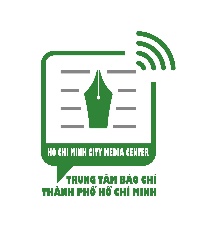 BAN CHỈ ĐẠO PHÒNG CHỐNG COVID-19 THÀNH PHỐ HỒ CHÍ MINHTHÔNG TIN BÁO CHÍ VỀ CÔNG TÁC PHÒNG CHỐNG DỊCH COVID-19 TRÊN ĐỊA BÀN THÀNH PHỐ NGÀY 15/6/2021Thông báo số 58